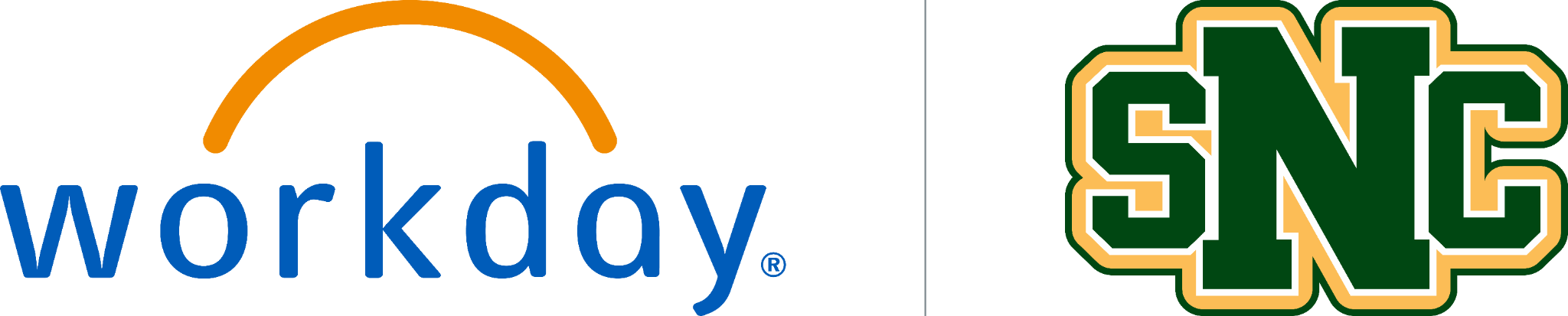 Create Supplier RequestOverview A Supplier is any provider that sells goods or services to SNC (previously known as “vendor” in Banner). This job aid will outline how to request that a new Supplier be added to Workday. The most common use cases to complete this process are if you are entering a  Non-Catalog Requisition  or Supplier Invoice Request in Workday and the Supplier is not available to select in the menu.  Security Role(s):  Employee as SelfFrom the Workday Landing Page, select Menu.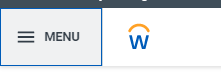 Select the Purchases application.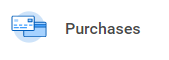 Under the Actions section, select Create Supplier Request. Note:  If you do not initially see the task, select More.  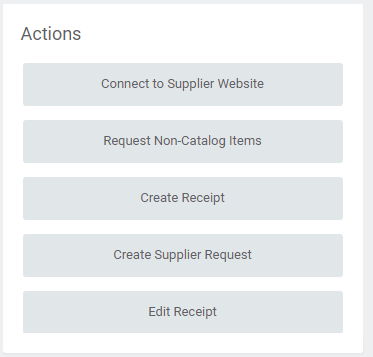 In the Create Supplier Request window,  enter the following information:  Supplier Name:  Enter the full name of the supplier (no acronyms or abbreviations).  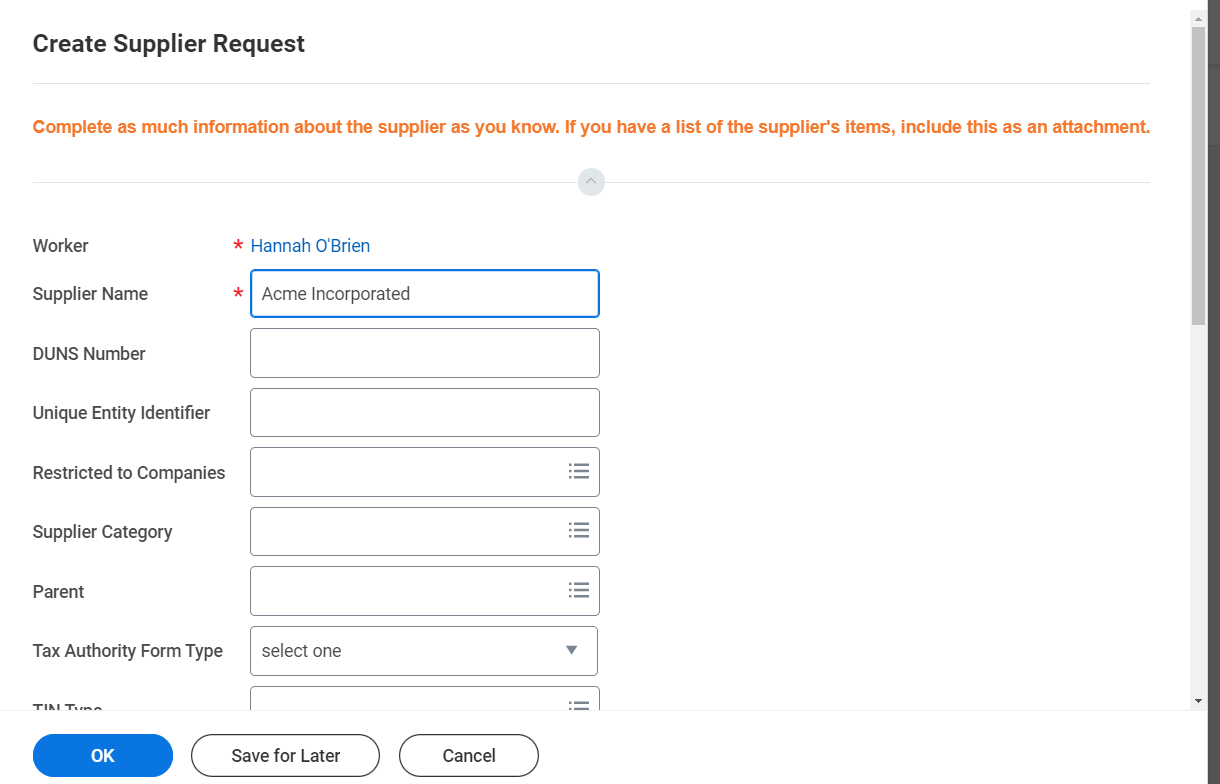 For all other fields, enter as much information about the supplier as you know.  Select the Attachments tab and upload a W-9 and any supporting information you may have about the Supplier. 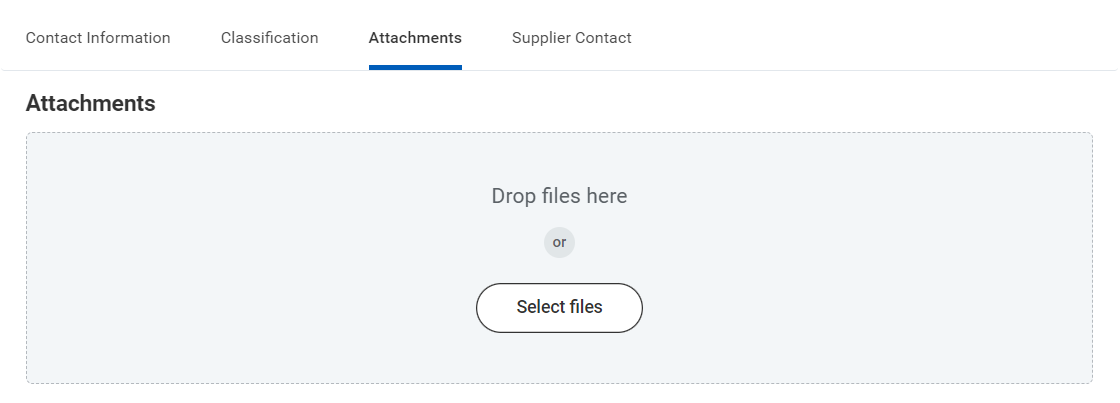 Select OK. This then routes the request to the Accounting Services Department for review and processing. This may take a few days. Once the request is completed, you will receive a Workday notification and can then  select the new Supplier in Workday for any Purchases transactions.  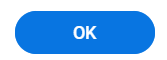 